Tisztelt Elnökségi Tagok, Meghívottak!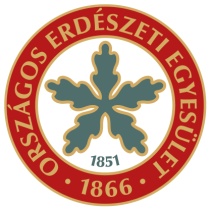 Az Országos Erdészeti Egyesület 2018. november 23-án, pénteken, 9:30 órai kezdettel tartja soron következő elnökségi ülését Budapesten, az Erdészeti Információs Központban (1021 Budapest, Budakeszi út 91.), melyre tisztelettel meghívlak. Elnökségi ülés napirend:Az Országos Erdészeti Egyesület 2019. évi tagdíjainak megállapításaElőadó: Szentpéteri Sándor ügyvezető igazgatóAz Egyesület EU 2016/679. számú Általános adatvédelmi rendeletnek, azaz General Data Protection Regulation (továbbiakban GDPR)-nak és a hatályos Információs önrendelkezési jogról és az információszabadságról szóló 2011. évi CXII. törvénynek való megfelelése. A szabályzatok, tájékoztatók, iratminták, adatbázisok GDPR rendelet rendelkezéseivel összhangban való megfelelése.Előadó: Szentpéteri Sándor ügyvezető igazgatóHonlap arculatának, működtetésének megújítása a kor követelményeinek való megfelelés.Előadó: Nagy László főszerkesztőA beszámoló az Egyesület 2018.évi kommunikációs eseményeiről, eredményeiről.Előadó: Lomniczi Gergely Indigo Kft.A Vidékfejlesztési Program erdészeti támogatási jogcímeinek forrásátcsoportosítása.Előadó: Szentpéteri Sándor ügyvezető igazgatóBeszámoló a 2018. évi országos választásokról.Előadó: Szentpéteri Sándor ügyvezető igazgatóEgyebekKérem szíves részvételedet az elnökségi ülésen! Budapest, 2018. november 20.Jó szerencsét! Üdv az erdésznek!Zambó Péter, elnök